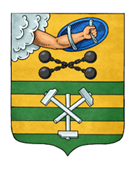 ПЕТРОЗАВОДСКИЙ ГОРОДСКОЙ СОВЕТ21 сессия 29 созываРЕШЕНИЕот 18 октября 2023 г. № 29/21-300О внесении изменений и дополнений в Устав Петрозаводского городского округаНа основании пункта 1 части 10 статьи 35, статьи 44 Федерального закона от 06.10.2003 № 131-ФЗ «Об общих принципах организации местного самоуправления в Российской Федерации», в соответствии с Федеральным законом от 02.03.2007 № 25-ФЗ «О муниципальной службе в Российской Федерации», Федеральным законом от 04.08.2023 № 449-ФЗ «О внесении изменений в отдельные законодательные акты Российской Федерации» Петрозаводский городской СоветРЕШИЛ:1. Внести следующие изменения и дополнения в Устав Петрозаводского городского округа:1.1. Часть 1 статьи 14 дополнить пунктом 51 следующего содержания:«51) осуществление выявления объектов накопленного вреда окружающей среде и организация ликвидации такого вреда применительно 
к территориям, расположенным в границах земельных участков, находящихся в собственности Петрозаводского городского округа.».1.2. Статью 52 дополнить абзацем следующего содержания:«Квалификационные требования к знаниям и умениям, которые необходимы для исполнения должностных обязанностей, устанавливаются 
в зависимости от области и вида профессиональной служебной деятельности муниципального служащего его должностной инструкцией. Должностной инструкцией муниципального служащего могут также предусматриваться квалификационные требования к специальности, направлению подготовки.».1.3. В части 3 статьи 53:1.3.1. Пункт 3 изложить в следующей редакции:«3) соблюдать при исполнении должностных обязанностей права, свободы и законные интересы человека и гражданина независимо от расы, национальности, языка, отношения к религии и других обстоятельств, а также права и законные интересы организаций;».1.3.2. Пункты 8, 9 изложить в следующей редакции:«8) представлять в установленном порядке предусмотренные законодательством Российской Федерации сведения о себе и членах своей семьи;9) сообщать в письменной форме представителю нанимателя (работодателю) о прекращении гражданства Российской Федерации либо гражданства (подданства) иностранного государства - участника международного договора Российской Федерации, в соответствии с которым иностранный гражданин имеет право находиться на муниципальной службе, 
в день, когда муниципальному служащему стало известно об этом, но не позднее пяти рабочих дней со дня прекращения гражданства Российской Федерации либо гражданства (подданства) иностранного государства - участника международного договора Российской Федерации, в соответствии 
с которым иностранный гражданин имеет право находиться 
на муниципальной службе;».1.3.3. Дополнить пунктом 9.1 следующего содержания:«9.1) сообщать в письменной форме представителю нанимателя (работодателю) о приобретении гражданства (подданства) иностранного государства либо получении вида на жительство или иного документа, подтверждающего право на постоянное проживание гражданина 
на территории иностранного государства, в день, когда муниципальному служащему стало известно об этом, но не позднее пяти рабочих дней со дня приобретения гражданства (подданства) иностранного государства либо получения вида на жительство или иного документа, подтверждающего право на постоянное проживание гражданина на территории иностранного государства;».1.3.4. Пункт 11 изложить в следующей редакции:«11) уведомлять в письменной форме представителя нанимателя (работодателя) о личной заинтересованности при исполнении должностных обязанностей, которая может привести к конфликту интересов, и принимать меры по предотвращению подобного конфликта.».2.	Настоящее Решение вступает в силу после официального опубликования после его государственной регистрации.Председатель Петрозаводского городского Совета                                       Н.И. ДрейзисВременно исполняющий обязанности Главы Петрозаводского городского округа                              И.С. Колыхматова